V 3 – FeinwaageMaterialien: 		2 Bechergläser [250 mL], 2 Uhrgläser, Spatel, Waage, FeinwaageChemikalien:		Wasser, Sand, ZuckerDurchführung: 			Versuchsteil a): In ein Becherglas wird bis zur 200 mL Marke Wasser gefüllt, in das zweite bis zur 200 mL Marke Sand. Beide Bechergläser werden nacheinander auf einer Waage gewogen und die Werte notiert. Anschließend werden die Bechergläser jeweils geleert, erneut gewogen, die Werte notiert und von den zuvor erhaltenen Werten abgezogen. Die Gewichte von Sand und Wasser bei einem Volumen von 200 mL werden verglichen. 		Versuchsteil b): Auf einer Waage werden auf zwei Uhrgläsern jeweils 2 g Zucker abgewogen. Anschließend werden die Uhrgläser auf einer Feinwaage gewogen und die Werte notiert. Als drittes werden die Uhrgläser jeweils leer auf der Feinwaage gewogen und die erhaltenen Werte von den Werten mit Zucker abgezogen. Die so errechneten Massen an Zucker werden miteinander verglichen. Beobachtung:		Versuchsteil a): Der Sand wiegt mehr als das Wasser.		Versuchsteil b):	Die auf der normalen Waage abgewogenen 2 g sind bei Überprüfung mit der Feinwaage nicht genau gleich. 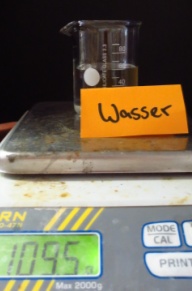 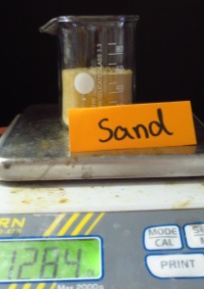 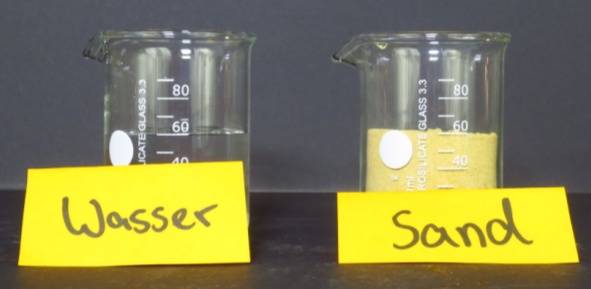 Abb. 4-6 -  Vergleich Volumen und Masse von Wasser und Sand Deutung:		Versuchsteil a): Gleiches Volumen bedeutet nicht automatisch gleiche Masse. Die visuelle Wahrnehmung reicht nicht aus, um zu sagen ob etwas gleich schwer ist oder nicht. 		Versuchsteil b): Eine Feinwaage wiegt exakter als eine normale Waage, da sie mehr Stellen nach dem Komma anzeigen kann. Man muss beim Abwiegen sehr sorgfältig arbeiten, um genaue Ergebnisse zu erhalten.Entsorgung:	       Haushaltsmüll, AbflussLiteratur:	             ---